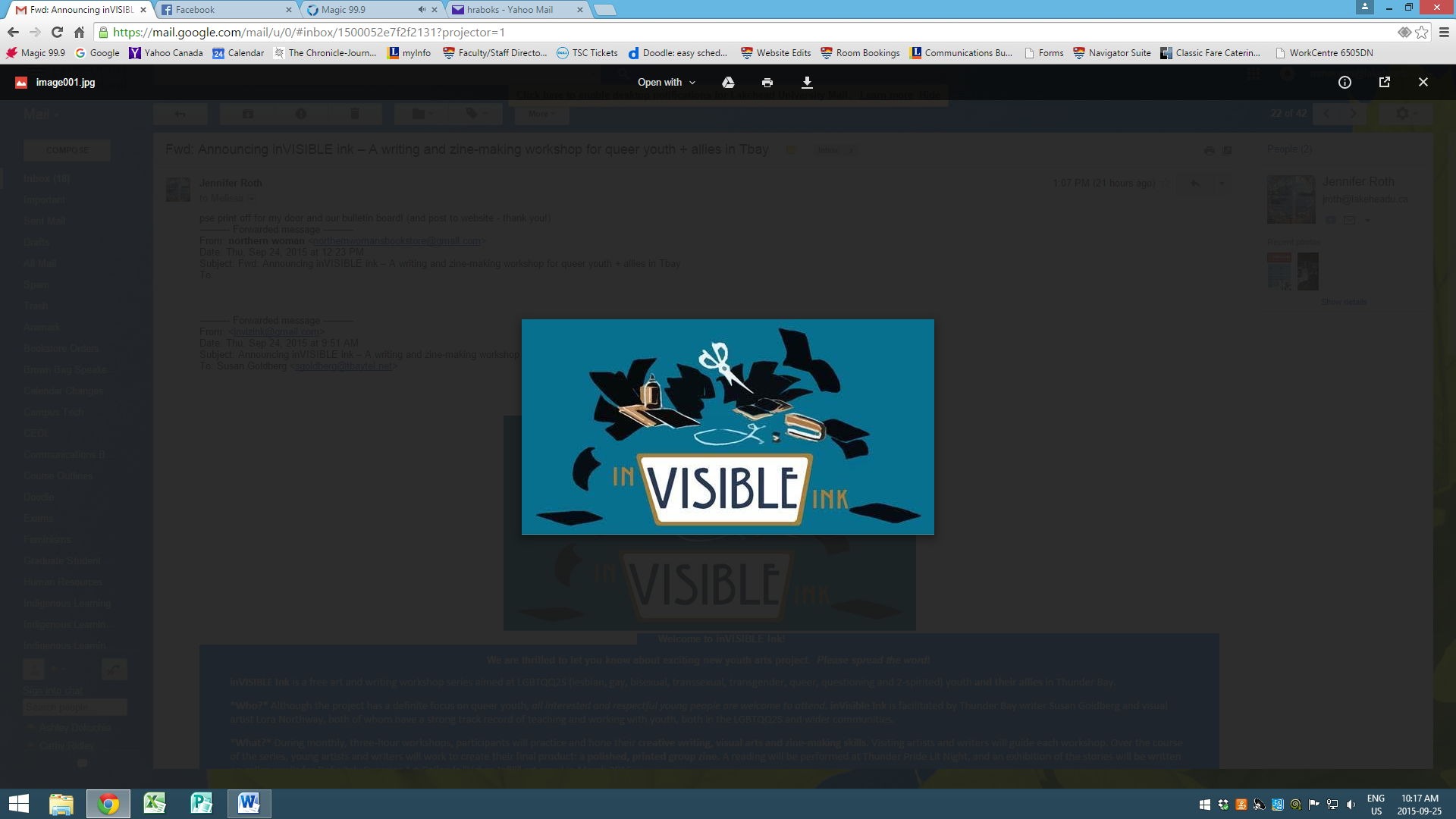        Welcome to inVISIBLE Ink! We are thrilled to let you know about exciting new youth arts project.  Please spread the word! inVISIBLE Ink is a free art and writing workshop series aimed at LGBTQQ2S (lesbian, gay, bisexual, transsexual, transgender, queer, questioning and 2-spirited) youth and their allies in Thunder Bay.*Who?* Although the project has a definite focus on queer youth, all interested and respectful young people are welcome to attend. inVisible Ink is facilitated by Thunder Bay writer Susan Goldberg and visual artist Lora Northway, both of whom have a strong track record of teaching and working with youth, both in the LGBTQQ2S and wider communities.*What?* During monthly, three-hour workshops, participants will practice and hone their creative writing, visual arts and zine-making skills. Visiting artists and writers will guide each workshop. Over the course of the series, young artists and writers will work to create their final product: a polished, printed group zine. A reading will be performed at Thunder Pride Lit Night, and an exhibition of the stories will be written on gallery walls for Definitely Superior Art Gallery's "Urban Infill" art crawl in March 2016. *Why?* To recognize, celebrate and give voice to Thunder Bay's younger LGBTQQ2S arts community. To give queer youth and allies skills and experiences in writing and visual arts. To learn and create in a supportive, participant-led environment. To build networks between established and emerging artists. To have fun! To Queer the North!*Where?* Definitely Superior Art Gallery, 250 Park Ave, Suite 101 (down stairs). Transit tickets available. *When?* Monthly workshops, generally on the third Tuesday of each month, 6-9pm, ***1st Workshop Sept 29th!*****HOW DO I JOIN?* Join the Facebook group! Come to the first workshop on Tuesday Sept 29, 6pm at Defsup. Drop in and check it out! Email us if you have any questions or would like to recommend someone. ahem...  *What’s a zine?* A zine is generally a non-commercial, non-professional publication – a bit like a do-it-yourself magazine, featuring specialized, often unheard and often marginalized voices. Zines are a way share personal collections, ideas, found art, personal and political musings, and more. Zines are generally created using techniques accessible to a wide population: collage, hand drawing, photography, word processing and photocopying. They can be as targeted and focused in subject as the individual or collective creating them.Northern Woman's Bookstore
65 South Court Street
Thunder Bay, Ontario  P7B 2X2
Phone (807) 344-7979
Store hours: Wednesdays, Thursdays, Fridays, Saturdays 11 am - 4 pm
Visit us online! www.northernwomansbookstore.ca

Like us on Facebook: http://www.facebook.com/pages/Northern-Womans-Bookstore/219600684727008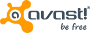 This email has been checked for viruses by Avast antivirus software. 
www.avast.com